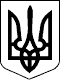 71 СЕСІЯ ЩАСЛИВЦЕВСЬКОЇ СІЛЬСЬКОЇ РАДИ7 СКЛИКАННЯРІШЕННЯ27.07.2018 р.                                     № 1126с. ЩасливцевеПро розгляд клопотання АТ «Херсонобленерго»Розглянувши клопотання заступника директора технічного з питань організації приєднання  електроустановок замовників до електричних мереж В.А. Кічіянця схему електропостачання, керуючись ст.ст. 12, 19, 65, 76, 98, 99, 100 Земельного кодексу України та ст. 26 Закону України «Про місцеве самоврядування в Україні» сесія сільської радиВИРІШИЛА:1.Відмовити у наданні дозволі АТ «Херсонобленерго» на розробку проекту землеустрою щодо відведення земельної ділянки на час будівництва  ЛЕП-10 кВ від опори №108 ПЛ-010 кВ Л-694 ПС-35/10 кВ «Счастливцево», загальною орієнтовною площею для 0,0324, розташованих за адресою: с. Щасливцеве, вул. Нахімова, згідно договору про приєднання №1099374/66030 від 16.04.2018 р., укладеного з *** у зв’язку з утворенням охоронної зони на садибній ділянці.2. Запропонувати АТ «Херсонобленерго» на даній ділянці будівництво кабельної лінії 0.4 або встановлення трансформатора в районі автодороги Генічеськ-Стрілкове. 3. Контроль за виконанням рішення покласти на постійну комісію з питань регулювання земельних відносин та охорони навколишнього середовища. Сільський голова								В.О. Плохушко